  _______________ _______________ _______________ _______________ _______________ _______________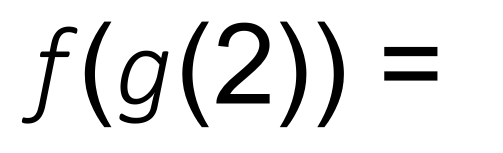 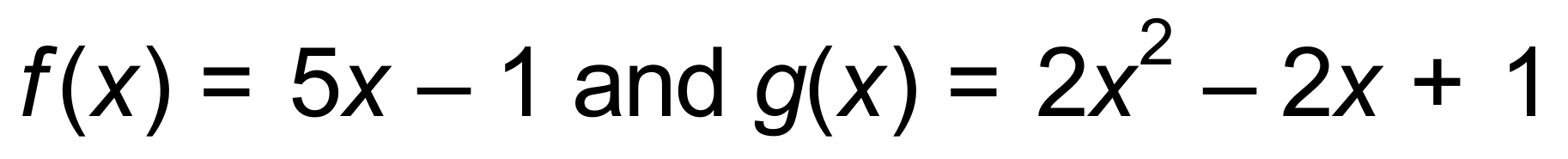 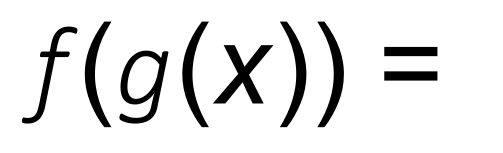 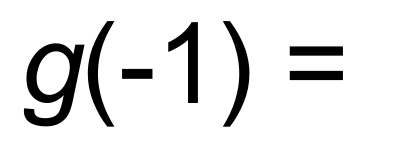 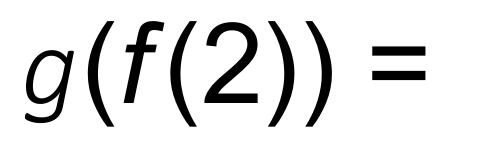 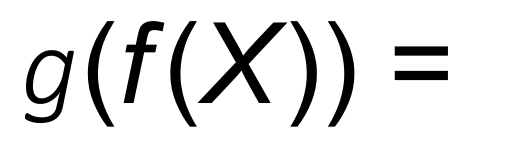 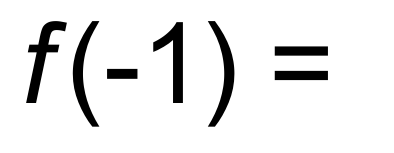 